Муниципальное бюджетное общеобразовательное учреждение средняя общеобразовательная школас. Киселевка Ульчского муниципального района Хабаровского края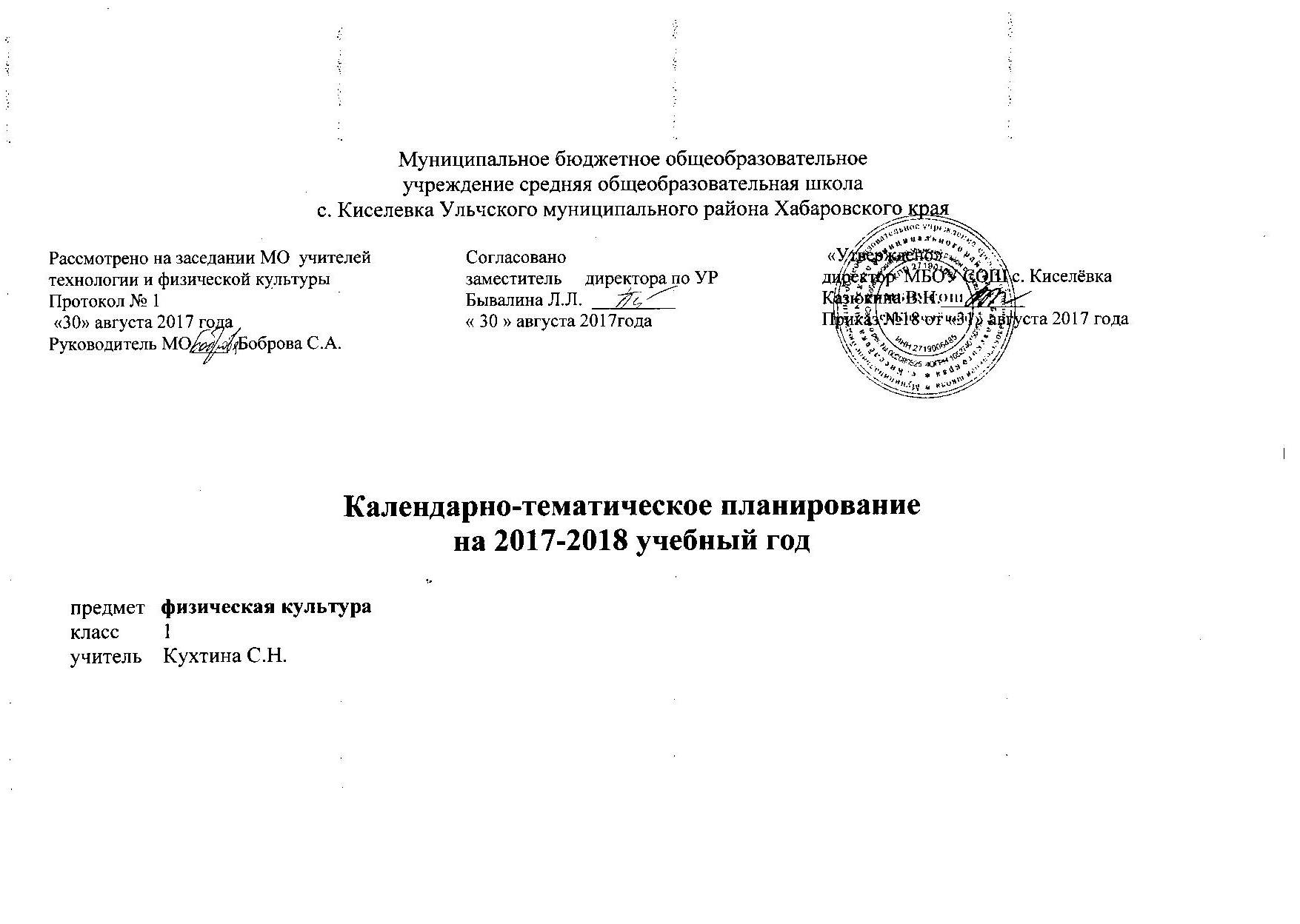 Рабочая программа по технологии для 5 классана 2017 – 2018 учебный год.Учитель технологии Боброва  С. А.с. Киселевка 2017 год.Пояснительная записка5 класс.Настоящая рабочая программа по технологии для средней общеобразовательной школы для 5 класса составлена на основе: Федерального государственного образовательного стандарта основного общего образования, утвержденного приказом Минобразования России от 17 декабря 2010 года № 1897 Об утверждении федерального государственного образовательного стандарта основного общего образования. Рабочая программа разработана на основе примерной программы по учебным предметам. Технология» - 5-8(9) классы / Н.В.Синица, П.С.Самородский, В.Д.Симоненко. – М.: Вентана Граф, 2015. – 112 с. (Стандарты второго поколения). Технология  ведения дома: 5 класс: учебник для учащихся общеобразовательных организаций Н.В. Синица, В.Д. Симоненко. – М.: Вентана–Граф,2015. - 192/с.: ил. Формирование универсальных учебных действий в основной школе: от действия к мысли. Система заданий: пособие для учителя / Под ред. А.Г. Асмолова. М.: Просвещение, 2013. Технология: 5 класс: учебник для учащихся общеобразовательных организаций / Н.В. Синица, П.С.Самородский, В.Д.Симоненко и др.- 4-е изд., перераб. – М.: Вентана Граф, 2015. – 208 с. : ил. Учащийся должен знать:Негативные последствия влияния общественного производства на окружающую среду и здоровье человека. Способы получения, хранения, поиск информации, источники и носители информации. Общие сведения о процессе пищеварения, усвояемости пищи, о роли витаминов, об обмене веществ. Виды овощей, общие сведения о пищевой ценности овощей, способах их кулинарного использования, методы определения качества овощей, понятие об экологической чистоте продуктов, правила первичной обработки всех видов овощей, инструменты и приспособления для первичной обработки и нарезки овощей.Правила санитарии и гигиены при санитарной обработке продуктов, безопасные приемы работы с кухонным оборудованием, горячими жидкостями.Способы варки продуктов, их преимущество и недостатки, оборудование, посуда и инвентарь для варки; технологию приготовления блюд из сырых и вареных овощей, изменение содержания минеральных веществ и витаминов в овощах в зависимости от способа кулинарной обработки, оформление готовых блюд из овощей.Способы определения свежести яиц, использование яиц в кулинарии, способы крашения яиц.Виды бутербродов и горячих напитков, технологию их приготовления, правила сервировки стола к завтраку.Культура поведения в семье; основы семейного уюта; выражение уважения и заботы о членах семьи; распределение обязанности в семье.Правила безопасности работы с ручными инструментами и на универсальной швейной машине; принцип изготовления пряжи, нитей и тканей, классификация текстильных волокон, структуру полотняного переплетения, свойства нитей основы и утка, свойства тканей из натуральных растительных волокон.Технические характеристики, назначение основных узлов универсальной швейной машины, виды приводов швейной машины, правила подготовки универсальной швейной машины к работе.Виды декоративно-прикладного искусства народов нашей страны, творчество народных умельцев своего края, области, села; различные материалы, инструменты и приспособления, применяемые в традиционных художественных ремеслах.Возможности лоскутной технике, основные приемы и материалы, применяемые в лоскутной технике. Правила заправки изделия в пяльцы, виды простейших ручных швов, правила посадки постановки рук во время работы.Эксплуатационные, гигиенические и эстетические требования, предъявляемые к рабочей одежде, общие сведения о системах конструирования одежды, правила построения и оформления чертежей швейных изделий, особенности строения женской и детской фигуры, правила снятия мерок для построения чертежа фартука, их условные обозначения.  Понятие о композиции в одежде, виды отделки швейных изделий, способы моделирования фартука, правила подготовки выкройки к раскрою. Назначение, конструкцию, условные графические обозначения и технологию выполнения следующих швов: стачного взаутюжку, расстрочного, накладного с закрытым срезом, накладного с открытым срезом, вподгибку с открытым и закрытым срезом; способы раскладки выкройки на ткани, правила обработки накладных карманов и бретелей, оборудование рабочего места и приемы влажно-тепловой обработки, требования к качеству готового изделия. Учащийся должен уметь:	Осуществлять поиск необходимой информации в области кулинарии и обработки ткани.Работать с кухонным оборудованием, инструментами. Горячими жидкостями; определять качество овощей, проводить первичную обработку всех видов овощей, выполнять нарезку овощей, применять различные способы варки, готовить блюда из сырых и вареных овощей, определять свежесть яиц и готовить блюда из них, нарезать хлеб для бутербродов, готовить бутерброды различных видов и горячие напитки, сервировать стол к завтраку.Определять в ткани нити основы и утка, лицевую и изнаночную сторону ткани.Включать и отключать маховое колесо от механизма машины, наматывать нитки на шпульку, заправлять верхнюю и нижнюю нити, запускать швейную машину и регулировать ее скорость, выполнять машинные строчки (по прямой, по кривой, с поворотом на определенный угол с подъемом прижимной лапки), регулировать длину стежка.Переводить рисунок на ткань, подбирать иглы и нитки, заправлять изделия  в пяльцы, закреплять рабочую нитку на ткани без узлов, подготовить пасму мулине к работе, выполнять простейшие ручные швы.Подготовить материалы лоскутной техники к работе, подобрать материалы по цвету, рисунку, фактуре, пользоваться инструментами, приспособлениями, шаблонами, соединять детали лоскутной техники между собой и с подкладкой, использовать подкладочные материалы. Читать и строить чертеж фартука, снимать мерки и записывать результаты измерений, выполнять моделирование фартука, подготавливать выкройку к раскрою.Выполнять на универсальной швейной машине следующие швы: стачной взаутюжку, стачной вразутюжку, расстрочной, накладной с закрытым срезом, накладной с открытым срезом, вподгибку с открытым и закрытым срезом, распускать швы, обрабатывать накладные карманы и бретели, подготавливать ткань к раскрою, выполнять обмеловку и раскрой ткани, переносить контрольные линии выкройки на ткань, обрабатывать детали кроя, накалывать, наметывать и настрачивать карманы, обрабатывать срезы швом вподгибку с закрытым срезом или тесьмой, выполнять влажно-тепловую обработку и определять качество готового изделия.Ремонтировать одежду заплатами, удалять пятна с одежды, хранить шерстяные и меховые изделия, изготавливать чехлы для хранения одежды.Содержание программыВВОДНОЕ ЗАНЯТИЕ (2ч) Основные теоретические сведения              Знакомство учащихся с планом работы на год; с правилами ТБ, работой кабинета.ТВОРЧЕСКАЯ ПРОЕКТНАЯ ДЕЯТЕЛЬНОСТЬ (2ч)Основные теоретические сведения :            Понятие о творческих проектах, проектировании на уроках технологии. Цели и задачи проектной деятельности в 5 классе.ТЕХНОЛОГИИ ДОМАШНЕГО ХОЗЯЙСТВА (4ч)Интерьер жилого дома (2ч)Основные теоретические сведения             Понятие об интерьере. Требования к интерьеру: эргономические, санитарно – гигиенические и эстетические. Создание интерьера кухни с учетом запросов и потребностей семьи. Интерьер жилых помещений и их оформление.            Современные стили в интерьере. Рациональное размещение оборудования кухни и уход за ним. Разделение кухни на зону для приготовления пищи и зону столовой. Отделка интерьера произведениями декоративно-прикладного искусстваПрактические работы           Разработка плана размещения оборудования на кухне. Проектирование кухни на компьютере.        Бытовые электроприборы на кухне (2ч)Теоретические сведения:          Общие сведения о видах, принципе действия и правилах эксплуатации бытовых электроприборов на кухне: бытового холодильника и микроволновой печи (СВЧ)..Практические работы           Изучение потребности в бытовых электроприборах на кухне. Изучение принципа действия и правил эксплуатации бытового холодильника и микроволновой печи. Изучение потребности в бытовых электроприборах для уборки и создания микроклимата в помещении. Ознакомление с устройством и принципом действия стираль ной машины- автомата, электрического фена. Изготовление схем квартирной электропроводки.ТЕХНОЛОГИИ ОБРАБОТКИ КОНСТРУКЦИОННЫХ МАТЕРИАЛОВ (18ч)Технологии обработки древесины и древесных материалов (10 ч)Теоретические сведения:          Рабочее место обучающегося. Столярный или универсальный верстак. Ручные инструменты и приспособления. Планирование создания изделий.Технологический процесс, технологические операции. Понятия «заготовка», «деталь», «изделие». Технологическая и маршрутная карты.Графическое изображение изделия: технический рисунок, эскиз, чертёж. Разметка плоского изделия на заготовке. Разметочные и измерительные инструменты, шаблон. Применение компьютера для разработки графической документации. Древесина как конструкционный материал. Пиломатериалы. Конструкционные древесные материалы. Основные технологические операции и приёмы ручной обработки древесины и древесных материалов; особенности их выполнения: пиление, строгание, сверление. Сборка деталей изделия: гвоздями, шурупами, склеиванием. Правила безопасного труда.Практические работы          Организация рабочего места для столярных работ. Чтение графического изображения изделия. Разметка плоского изделия. Определение пород древесины. Характеристика пиломатериалов и древесных материалов. Выполнение рациональных и безопасных приемов работы ручными инструментами при пилении, строгании, сверлении. Соединение деталей из древесины гвоздями, шурупами, склеиванием.Использование ручных инструментов и приспособлений с соблюдением правил безопасной работы.Технологии ручной обработки металлов и искусственных материалов (4 ч)Основные теоретические сведения            Рабочее место для ручной обработки металлов и искусственных материалов (пластмасс). Тонкие металлические листы, проволока и искусственные конструкционные материалы.
Основные технологические операции и приёмы ручной обработки металлов (правка, резание, зачистка, гибка) и искусственных материалов.
Соединение тонких металлических листов фальцевым швом и заклёпками.Правила безопасной работыПрактические работы         Оборудоание рабочего места для изготовления изделий из металлов и искусственных материалов. Ознакомление с тонкими металлическими листами, проволокой и искусственными материалами. Планирование слесарных работ. Разметка деталей из тонких металлических листов, проволоки, искусственных материалов. Правка, резание, зачистка и гибка металлического листа и проволоки с соблюдением правил безопасного труда. Соединение тонких металлических листов фальцевым швом и заклепками.Технологии машинной обработки металлов и искусственных материалов (2 ч)Основные теоретические сведения          Сверлильный станок: назначение, устройство. Инструменты и оснастка. Приёмы работы на сверлильном станке. Крепление заготовок.Правила безопасной работы на сверлильном станкеПрактические работы            Изучение устройства и работы сверлильного станка. Ознакомление с машинными тисками и способами крепления заготовок. Отработка приемов сверления на сверлильном станке.Технологии художественной обработки материалов (2ч)Основные теоретические сведения             Технологии художественно-прикладной обработки материалов. Выпиливание контуров фигур лобзиком. Материалы, инструменты и приспособления для выпиливания. Организация рабочего места, приёмы выполнения работ. Правила безопасной работы лобзиком.Выжигание. Электровыжигатель, его устройство и принцип работы. Материалы и инструменты. Нанесение рисунка. Организация рабочего местаПрактические работы           Выполнение подготовительных работ и выпиливание лобзиком фигуры. Разработка и нанесение рисунка на изделие. Выжигание рисунка.Зачистка изделия.КУЛИНАРИЯ (10ч)Санитария и гигиена (1 ч)Основные теоретические сведения           Санитарные требования к помещению кухни и столовой. Санитарно-гигиенические требования к лицам, приготовляющим пищу, к приготовлению пиши, к хранению продуктов и готовых блюд. Правила мытья посуды. Безопасные приемы работы на кухне.Практические работы            Приведение помещения кухни в соответствие с требованиями санитарии и гигиены. Проведение сухой и влажной уборки. Рациональное размещение инструментов на рабочих местах. Безопасные приемы работы с оборудованием, инструментами, горячими жидкостями. Освоение способов применения различных моющих и чистящих средств. Оказание первой помощи при ожогах, порезах и других травмах. Здоровое питание (1 ч) Основные теоретические сведения            Понятие о процессе пищеварения. Общие сведения о питательных веществах и витаминах. Содержание витаминов в пищевых продуктах. Пищевая пирамида. Первая помощь при пищевых отравлениях. Практические работы            Работа с таблицами по составу и количеству витаминов в различных продуктах. Работа с пищевой пирамидой.Бутерброды, горячие напитки (2ч)Основные теоретические сведения           Продукты, используемые ятя приготовления бутербродов. Виды бутербродов. Технология приготовления бутербродов. Способы оформления открытых бутербродов. Требования к качеству бутербродов. Условия и сроки хранения бутербродов.Виды горячих напитков. Способы заваривания кофе, какао, чая и трав. Практические работы            Составление технологических карт приготовления бутербродов. Выполнение эскизов художественного оформления бутербродов. Нарезка продуктов. Подбор ножей и разделочных досок. Приготовление бутербродов и горячих напитков к завтраку.Блюда из овощей и фруктов (2ч)Основные теоретические сведения             Виды овощей, содержание в них минеральных веществ, белков, жиров, углеводов, витаминов. Методы определения качества овощей, содержание нитратов. Назначение, виды и технология механической и тепловой кулинарной обработки овощей. Виды салатов. Изменение содержания витаминов и минеральных веществ в зависимости от условий кулинарной обработки. Практические работы           Современные инструменты и приспособления для механической обработки и нарезки овощей. Фигурная нарезка овощей для художественного оформления салатов. Выполнение эскизов оформления салатов для различной формы салатниц: круглой, овальной, квадратной. Приготовление блюд из сырых и вареных овощей. Жаренье овощей и определение их готовности. Блюда из яиц (2ч)Основные теоретические сведения           Строение яйца. Способы определения свежести яиц. Приспособления и оборудование для приготовления блюд из яиц. Способы варки яиц. Практические работы          Определение свежести яиц. Первичная обработка яиц. Приготовление блюд из яиц. Выполнение эскизов художественной росписи яиц.Сервировка стола к завтраку. Творческий проект «Воскресный завтрак в моей семье» (2 ч) Основные теоретические сведения            Составление меню на завтрак. Правила подачи горячих напитков. Столовые приборы и правила пользования ими. Эстетическое оформление стола. Правила поведения за столом. Правила зашиты проекта. Практические работы           Выполнение эскизов художественного украшения стола к завтраку. Оформление готовых блюд и подача их к столу. Складывание тканевых и бумажных салфеток различными способами. Защита проекта.СОЗДАНИЕ ИЗДЕЛИЙ ИЗ ТЕКСТИЛЬНЫХ МАТЕРИАЛОВ» (20 ч)Свойства текстильных материалов (2ч)Основные теоретические сведения          Классификация текстильных волокон. Способы получения и свойства натуральных волокон растительного происхождения. Изготовление нитей и тканей в условиях прядильного, ткацкого и отделочного современного производства и в домашних условиях. Основная и уточная нити в ткани. Ткацкие переплетения: полотняное, саржевое, сатиновое и атласное. Лицевая и изнаночная стороны ткани.Общие свойства текстильных материалов: физические, эргономические, эстетические, технологические. Виды и свойства текстильных материалов из волокон растительного происхождения: хлопчатобумажных и льняных тканей, ниток, тесьмы, лент. Профессии оператор прядильного производства, ткач.Практические работы            Определение направления долевой нити в ткани. Определение лицевой и изнаночной сторон в ткани. Изучение свойств тканей из хлопка и льна.Конструирование швейных изделий (2ч)Основные теоретические сведения             Понятие о чертеже и выкройке швейного изделия. Инструменты и приспособления для изготовления выкройки. Определение размеров швейного изделия. Расположение конструктивных линий фигуры. Снятие мерок. Особенности построения выкроек фартука, прямой юбки с кулиской на резинке. Подготовка выкройки к раскрою. Копирование готовой выкройки. Правила безопасной работы ножницамиПрактические работы            Снятие мерок и запись результатов и измерений. Построение чертежа фартука в масштабе 1:4 и в натуральную величину по своим меркам. Моделирование фартука выбранного фасона. Подготовка выкройки к раскрою. Раскрой изделия.Швейные ручные работы (2ч)Основные теоретические сведения            Инструменты, приспособления для выполнения ручных работ. Правила и техника безопасности при работе с иголками, булавками, ножницами. Ручные строчки и стежки, виды ручных стежков и строчек. Размер стежков, ширина шва. Технические условия при выполнении ручных работ. Терминология ручных работ. Практическая работа            Изготовление образцов ручных стежков и строчек. Швейная машина (4ч)Основные теоретические сведения            Современная бытовая швейная машина с электрическим приводом. Основные узлы швейной машины. Организация рабочего места для выполнения машинных работ. Подготовка швейной машины к работе: намотка нижней нитки на шпульку, заправка верхней и нижней ниток, выведение нижней нитки наверх. Приёмы работы на швейной машине: начало работы, поворот строчки под углом, закрепление машинной строчки в начале и конце работы, окончание работы. Неполадки, связанные с неправильной заправкой ниток. Назначение и правила использования регулирующих механизмов: переключателя вида строчек, регулятора длины стежка, клавиши шитья назадПрактические работы           Подготовка универсальной бытовой швейной машины к работе. Безопасные приемы труда при работе на швейной машине. Намотка нитки на шпульку. Заправка верхней и нижней нитей. Выполнение машинных строчек на ткани по намеченным линиям. Регулировка длины стежка. Терминология швейных работ. Выполнение образцов швов.Технологии изготовления швейных изделий (10ч)Основные теоретические сведения             Подготовка ткани к раскрою. Раскладка выкроек на ткани с учётом направления долевой нити. Особенности раскладки выкроек в зависимости от ширины ткани и направления рисунка. Инструменты и приспособления для раскроя. Обмеловка выкройки с учётом припусков на швы. Выкраивание деталей швейного изделия. Критерии качества кроя. Правила безопасной работы портновскими булавками, швейными иглами и ножницами.
            Инструменты и приспособления для ручных работ. Понятие о стежке, строчке, шве. Требования к выполнению ручных работ. Правила выполнения прямого стежка. Способы переноса линий выкройки на детали кроя: портновскими булавками и мелом, прямыми стежками.
Основные операции при ручных работах: предохранение срезов от осыпания  —  ручное обмётывание; временное соединение деталей — смётывание; временное закрепление подогнутого края — замётывание (с открытым и закрытым срезами).
Требования к выполнению машинных работ. Основные операции при машинной обработке изделия: предохранение срезов от осыпания — машинное обмётывание зигзагообразной строчкой и оверлоком; постоянное соединение деталей — стачивание; постоянное закрепление подогнутого края — застрачивание (с открытым и закрытым срезами).
Оборудование для влажно-тепловой обработки (ВТО) ткани. Правила выполнения ВТО. Основные операции ВТО: приутюживание, разутюживание, заутюживание. Правила безопасной работы утюгом.Классификация машинных швов: соединительные (стачной шов вразутюжку и стачной шов взаутюжку) и краевые (шов вподгибку с открытым срезом и шов вподгибку с открытым обмётанным срезом, шов вподгибку с закрытым срезом). Последовательность изготовления швейных изделий. Технология пошива фартука, юбки, шорт. Обработка кулиски для мягкого пояса (в фартуке), резинки (в юбке).Практические работы               Организация рабочего места. Подбор инструментов и материалов. Подготовка ткани к раскрою. Раскладка выкройки фартука. Обмеловка и раскрой ткани. Перенос контурных и контрольных линий и точек на ткань. Обработка нижней части фартука швом вподгибку с закрытым срезом или тесьмой. Обработка накладных карманов, пояса. Соединение деталей изделия машинными швами. Отделка и влажно-тепловая обработка изделия. Контроль и оценка качества готового изделия. Защита проекта. ХУДОЖЕСТВЕННЫЕ РЕМЕСЛА (4 ч) Отделка швейных изделий вышивкойОсновные теоретические сведения          Традиционные виды рукоделия и декоративно- прикладного творчества. Применение вышивки в народном и современном костюме, интерьере. Знакомство с видами вышивки. Композиция, цвет в вышивке. Холодные, теплые, хроматические и ахроматические цвета. Цветовые контрасты. Практические работы          Создание схемы вышивки и образцы выполнения вышивки. Организация рабочего места. ТЕХНОЛОГИИ ТВОРЧЕСКОЙ И ОПЫТНИЧЕСКОЙ ДЕЯТЕЛЬНОСТИ ( 10ч)    Исследовательская и созидательная деятельность (10ч)Основные теоретические сведенияСоставные части годового творческого проекта пятиклассников.
Этапы выполнения проекта: поисковый (подготовительный), технологический (основной), аналитический (заключительный). Определение затрат на изготовление проектного изделия. Испытания проектных изделий.Подготовка презентации, пояснительной записки и доклада для защиты творческого проекта.Практические работыТворческий проект по разделу « Технологии домашнего хозяйства».Творческий проект по разделу « Технологии обработки конструкционных материалов»Творческий проект по разделу « Создание изделий из текстильных материалов»Творческий проект по разделу « Кулинария»Презентация и защита творческого проекта.  Варианты творческих проектов: « Планирование кухни», « Моя комната», « Интерьер гостиной», « Подставка под горячее», « Кухонная доска», « Набор столовых салфеток», « Фартук для кулинарных работ», « Наряд для завтрака на траве», « Приготовление завтрака на траве» и др.             Отличительной особенностью данной программы является то, что процесс изготовления любого изделия здесь начинается с выполнения эскизов, зарисовок лучших образцов, составления вариантов композиций. Здесь же учащиеся знакомятся с экономическими требованиями: рациональным расходованием материалов утилизацией отходов. Широкий набор видов деятельности и материалов для работы позволяет не только расширить политехнический кругозор учащихся, но и помогает каждому обучаемому раскрыть свои индивидуальные способности, найти свой материал, свою технику, что, безусловно, окажет благотворное влияние на дальнейшее обучение, будет способствовать осознанному выбору профессии. По окончании курса технологии учащиеся овладевают безопасными приемами труда с инструментами, машинами, электробытовыми приборами, специальными и общетехническими знаниями и умениями в области технологии обработки пищевых   продуктов, текстильных материалов, изготовления и художественного оформления швейных изделий, ведения домашнего хозяйства, знакомятся с основными профессиями пищевой и легкой промышленности. В процессе выполнения программы «Технология» осуществляется развитие технического и художественного мышления, творческих способностей личности, формируются экологическое мировоззрение, навыки делового бесконфликтного общения. Тематическое планированиеМуниципальное бюджетное общеобразовательное учреждение средняя общеобразовательная школас. Киселевка Ульчского муниципального района Хабаровского краяКалендарно – тематическое планирование по технологиидля 5 класса на 2017 – 2018 учебный год.Тематическое планирование составленоучителем технологии Бобровой С. с. Киселевка 2017 годРазвернутое тематическое планирование5 классКритерии и нормы оценки изучений учебного предмета «Технология»ПРИМЕРНЫЕ НОРМЫ ОЦЕНКИ ПРАКТИЧЕСКОЙ РАБОТЫОрганизация трудаОтметка «5» ставиться, если полностью соблюдались правила трудовой и технической дисциплины, работа выполнялась самостоятельно, тщательно спланирован труд, предложенный учителем, рационально организовано рабочее место, полностью соблюдались общие правила техники безопасности, отношение к труду добросовестное, к инструментам - бережное, экономное.Отметка «4» ставиться, если работа выполнялась самостоятельно, допущены незначительные ошибки в планировании труда, организации рабочего места, которые исправлялись самостоятельно, полностью выполнялись правила трудовой и технологической дисциплины, правила техники безопасности.Отметка «3»  ставиться, если самостоятельность в работе была низкой, допущены нарушения трудовой и технологической дисциплины, организации рабочего места.Отметка «2» ставится, если самостоятельность в работе отсутствовала, допущены грубые нарушения правил трудовой и технологической дисциплины, правил техники безопасности, которые повторялись после замечаний учителя.Приемы трудаОтметка «5» ставиться, если все приемы труда выполнялись правильно, не было нарушений правил техники безопасности, установленных для данного вида работ. Отметка «4» ставиться, если приемы выполнялись в основном правильно, допущенные ошибки исправлялись самостоятельно, не было на рушения правил техники безопасности, установленных для данного вида работ.Отметка «3»  ставиться, если отдельные приемы труда выполнялись неправильно, но ошибки исправлялись после замечания учителя, допущены незначительные нарушения правил техники безопасности, установленных для данного вида работ.Отметка «2» ставится, если неправильно выполнялись многие виды работ, ошибки повторялись после замечания учителя, неправильные действия привели к травме учащегося или поломке инструмента (оборудования). Качество изделий (работы)	Отметка «5» ставиться, если изделие выполнено точно по чертежу; все размеры выдержаны; отделка выполнена в соответствии с требованиями инструкционной карты или по образцу.Отметка «4» ставиться, если изделие  выполнено по чертежу, размеры выдержаны, но качество отделки ниже требуемого.Отметка «3»  ставиться, если изделие  выполнено по чертежу с небольшими отклонениями; качество отделки удовлетворительное.Отметка «2» ставится, если изделие  выполнено с отступлениями от чертежа, не соответствует образцу. Дополнительная доработка не может привести к возможности использования изделия. Норма времени (выработки)Отметка «5» ставиться, если задание выполнено в полном объеме и в установленный срок.Отметка «4» ставиться, если на выполнение работы затрачено времени больше установленного по норме на 10%.Отметка «3»  ставиться, если на выполнение работы затрачено времени больше установленного по норме на 25%.Отметка «2» ставится, если на выполнение работы затрачено времени против нормы больше чем на 25%.№уроковРаздел, темы программыКол-вочасовКол-во часов теоретич.Кол- во часов практич.1-2Вводное занятие223-4Проектная деятельность22Технология домашнего хозяйства45-6Интерьер жилого дома2117-8Бытовые электроприборы22Технологии обработки конструкционных материалов189-18Технологии обработки древесины и древесных материалов104619-22Технологии ручной обработки металлов и искусственных материалов41323-24Технологии машинной обработки металлов и искусственных. материалов21125-26Технологии художественной обработки материалов211Создание изделий из текстильных материалов2027-28Свойства текстильных материалов2229-30Конструирование швейных изделий21131-32Швейные ручные работы21133-36Швейная машина41337-46Технологии изготовления швейных изделий1028Художественные ремесла447-50Отделка швейного изделия вышивкой413Кулинария1051Санитария и гигиена на кухне1152Здоровое питание1153-54Бутерброды и горячие напитки2255-56Блюда из овощей и фруктов2257-58Блюда из яиц2259-60Приготовление завтрака. Сервировка стола к завтраку211Технологии творческой и опытнической деятельности1061-70Исследовательская и созидательная деятельность1028Итого:703337№ урокаТема урокаКол-во часовТип урокатехнологиятехнологияРешаемые проблемыПланируемые результатыПланируемые результатыПланируемые результатыПланируемые результатыПланируемые результатыПланируемые результатыДомашнее заданиеДомашнее задание№ урокаТема урокаКол-во часовТип урокатехнологиятехнологияРешаемые проблемыПредметные УУДМетапредметные УУДМетапредметные УУДМетапредметные УУДЛичностные УУДЛичностные УУДДомашнее заданиеДомашнее заданиеВводное занятие (2ч)Вводное занятие (2ч)Вводное занятие (2ч)Вводное занятие (2ч)Вводное занятие (2ч)Вводное занятие (2ч)Вводное занятие (2ч)Вводное занятие (2ч)Вводное занятие (2ч)Вводное занятие (2ч)Вводное занятие (2ч)Вводное занятие (2ч)Вводное занятие (2ч)Вводное занятие (2ч)Вводное занятие (2ч)Проектная деятельность (2 ч)Проектная деятельность (2 ч)Проектная деятельность (2 ч)Проектная деятельность (2 ч)Проектная деятельность (2 ч)Проектная деятельность (2 ч)Проектная деятельность (2 ч)Проектная деятельность (2 ч)Проектная деятельность (2 ч)Проектная деятельность (2 ч)Проектная деятельность (2 ч)Проектная деятельность (2 ч)Проектная деятельность (2 ч)Проектная деятельность (2 ч)Проектная деятельность (2 ч)1-23-4Вводный и первичный инструктаж  по ТБПроектная деятельностьна уроках≪Технологии≫Понятия о творческих проектах, этапы творческого проекта22Урок открытиянового знанияИнструктаж по  охране труда. Проектнойдеятельности,личностноориентирован-ноги обучения,поэтапногоформированияумственныхдействий, групповой работыЧто такое проект?       Каковы особенностипроектнойдеятельности? Какова цель проекта?Что такое проект?       Каковы особенностипроектнойдеятельности? Какова цель проекта?Знания: Инструктаж по охране труда,о цели и задачах изучения предмета, этапах проектнойдеятельности.Умения: анализировать  варианты проектов по предложеннымкритериям Познавательные: умение вести исследовательскую и проектную деятельность, построение цепирассуждений, определение понятий, сопоставление, анализ.Регулятивные: целеполагание, планирование,  рефлексия, волевая регуляция.Коммуникативные: диалог, сотрудничество, умение задавать вопросыПознавательные: умение вести исследовательскую и проектную деятельность, построение цепирассуждений, определение понятий, сопоставление, анализ.Регулятивные: целеполагание, планирование,  рефлексия, волевая регуляция.Коммуникативные: диалог, сотрудничество, умение задавать вопросыФормирование мотивации и самомотивацииизучения предмета,познавательного интереса, проектной деятельностиФормирование мотивации и самомотивацииизучения предмета,познавательного интереса, проектной деятельностиФормирование мотивации и самомотивацииизучения предмета,познавательного интереса, проектной деятельностиЗнать ТБ и правила поведения в кабинете « Технология»Учебник, параграф1, 2 стр. 5-7Р.т. стр.4Знать ТБ и правила поведения в кабинете « Технология»Учебник, параграф1, 2 стр. 5-7Р.т. стр.4Технологии домашнего хозяйства (8ч)Технологии домашнего хозяйства (8ч)Технологии домашнего хозяйства (8ч)Технологии домашнего хозяйства (8ч)Технологии домашнего хозяйства (8ч)Технологии домашнего хозяйства (8ч)Технологии домашнего хозяйства (8ч)Технологии домашнего хозяйства (8ч)Технологии домашнего хозяйства (8ч)Технологии домашнего хозяйства (8ч)Технологии домашнего хозяйства (8ч)Технологии домашнего хозяйства (8ч)Технологии домашнего хозяйства (8ч)Технологии домашнего хозяйства (8ч)Технологии домашнего хозяйства (8ч)5-67-8Интерьер  и  планировка кухни-столовой. Бытовые электроприборы на кухне22Урок общемето-дологическойнаправленно-сти. КомбинированныйРазвивающегои проблемно-го обучения,личностноориентирован-ного обучения,поэтапногоформированияумственныхдействий, ин-формационно-коммуникаци-оныеВ чем  заключаютсяособенности интерьера кухни?Планировки кухни?В чем  заключаютсяособенности интерьера кухни?Планировки кухни?Знания: о требованияхк интерьеру кухни, вариантах планировки,способах  размещенияоборудования. Умения: выполнять план кухни в  масштабе 1:4Знания: потребности в бытовых электроприборах на кухне. правила эксплуатации микроволновой печи и бытового холодильникаУмения:находить и представлять информацию об истории электроприборов. Знания: о требованияхк интерьеру кухни, вариантах планировки,способах  размещенияоборудования. Умения: выполнять план кухни в  масштабе 1:4Знания: потребности в бытовых электроприборах на кухне. правила эксплуатации микроволновой печи и бытового холодильникаУмения:находить и представлять информацию об истории электроприборов. Познавательные: умение вести исследовательскую и проектную деятельность, построение цепирассуждений, определение понятий, сопоставление, анализ, смысловое чтение.Регулятивные: целеполагание, анализ ситуации и  моделирование, планирование, рефлексия,волевая регуляция. Коммуникативные: диалог, сотрудничествоПознавательные: умение вести исследовательскую и проектную деятельность, построение цепирассуждений, определение понятий, сопоставление, анализ, смысловое чтение.Регулятивные: целеполагание, анализ ситуации и  моделирование, планирование, рефлексия,волевая регуляция. Коммуникативные: диалог, сотрудничествоПознавательные: умение вести исследовательскую и проектную деятельность, построение цепирассуждений, определение понятий, сопоставление, анализ, смысловое чтение.Регулятивные: целеполагание, анализ ситуации и  моделирование, планирование, рефлексия,волевая регуляция. Коммуникативные: диалог, сотрудничествоФормирование мотивации и самомотивации изучения темы,эстетических  чувств,смыслообразование, нравственно- эстетическая ориентацияФормирование мотивации и самомотивации изучения темы,эстетических  чувств,смыслообразование, нравственно- эстетическая ориентацияУчебник параграф 3Стр.10-17Р.т. стр. 5-6Учебник, параграф 4Стр. 18-20Рабочая тетрадь стр.7-89-1011-12Творческий проект«Кухня моей мечты»Защита проекта «Кухня моей мечты»22Урок РефлексииПроектнойдеятельности,информационно-коммуника-ционные, саморазвитие личности.Какой должна быть≪Кухня моей мечты≫?В чем новизна моего проекта?Какой должна быть≪Кухня моей мечты≫?В чем новизна моего проекта?Знания: о целях и задачах, этапах проектирования. О правилах защиты проекта.Умения: выполнятьпроект по теме ≪Интерьер≫защищать проект, анализировать результаты проектной деятельности  по предложенным критериям.Знания: о целях и задачах, этапах проектирования. О правилах защиты проекта.Умения: выполнятьпроект по теме ≪Интерьер≫защищать проект, анализировать результаты проектной деятельности  по предложенным критериям.Познавательные: умение вести исследовательскую и проектную деятельность, построение цепирассуждений, определение понятий, сопоставление, анализ,смысловое чтение.Регулятивные: целеполагание,анализ ситуации и  моделирование, планирование, рефлексия,волевая регуляция, оценка и самооценкаКоммуникативные: диалог, проявление инициативы, сотрудничество, умение слушать и защищать.Познавательные: умение вести исследовательскую и проектную деятельность, построение цепирассуждений, определение понятий, сопоставление, анализ,смысловое чтение.Регулятивные: целеполагание,анализ ситуации и  моделирование, планирование, рефлексия,волевая регуляция, оценка и самооценкаКоммуникативные: диалог, проявление инициативы, сотрудничество, умение слушать и защищать.Познавательные: умение вести исследовательскую и проектную деятельность, построение цепирассуждений, определение понятий, сопоставление, анализ,смысловое чтение.Регулятивные: целеполагание,анализ ситуации и  моделирование, планирование, рефлексия,волевая регуляция, оценка и самооценкаКоммуникативные: диалог, проявление инициативы, сотрудничество, умение слушать и защищать.Формирование мотивации и самомотивации изучения темы,смыслообразование,реализация творческогопотенциала, развитиеготовности к  самостоятельным действиям, самооценки, умственных и физических способностей для труда в различных сферах с позиции будущей социализации,развитие трудолюбияФормирование мотивации и самомотивации изучения темы,смыслообразование,реализация творческогопотенциала, развитиеготовности к  самостоятельным действиям, самооценки, умственных и физических способностей для труда в различных сферах с позиции будущей социализации,развитие трудолюбияУчебник Стр. 21-24Оформить проект «Кухня моей мечты»Технологии обработки конструкционных материалов (20ч)Технологии обработки конструкционных материалов (20ч)Технологии обработки конструкционных материалов (20ч)Технологии обработки конструкционных материалов (20ч)Технологии обработки конструкционных материалов (20ч)Технологии обработки конструкционных материалов (20ч)Технологии обработки конструкционных материалов (20ч)Технологии обработки конструкционных материалов (20ч)Технологии обработки конструкционных материалов (20ч)Технологии обработки конструкционных материалов (20ч)Технологии обработки конструкционных материалов (20ч)Технологии обработки конструкционных материалов (20ч)Технологии обработки конструкционных материалов (20ч)Технологии обработки конструкционных материалов (20ч)Технологии обработки конструкционных материалов (20ч)13-1415-1617-1819-2021-2223-2425-2627-2829-3031-32Оборудование рабочего места учащегося и планирование работ по созданию изделий из древесиныГрафическое изображение изделия и его разметка на заготовкеДревесина и древесные материалы для изготовления изделийОперации и приёмы пиления  и строгания древесины при изготовлении изделий. Операции и приёмы сверления отверстий в древесине, соединение деталей гвоздями, шурупами и клеемОтделка изделий: выпиливание лобзиком, выжигание, зачистка и лакированиеОборудование рабочего места учащегося и планирование работ по созданию изделий из металла и пластмассОперации и приёмы ручной обработки металлических листов, проволоки и пластмасс Практическая работа: отрезать необходимый кусок металлаИзготовление изделий из жести соединением фальцевым швом и заклепками Практическая работа: сборка детали.Творческий проект « Подставка под горячее».Защита проекта2222222222Мозговая атакаКомбинированныйурокКомбинированный урокКомбинированныйурокКомбинированныйурокКомбинированныйурокКомбинированныйурокКомбинированныйурокУрок рефлексииРазвивающего и проблемно-го обучения,личностноориентирован-ного обучения,поэтапногоформированияумственныхдействий, ин-формационно-коммуникаци-оные саморазвитие личности.Проектнойдеятельности,информационно-коммуника-ционные, саморазвитие личности.Как классифицируются виды и породы древесины, какие профессии связаные с процессом деревообработки, какие инструменты применяются при изготовлении деталей из древесины и древесных материалов. Как классифицируются виды и инструменты для обработки сталей и изделий из искусственных материалов. Какие профессии связаные с процессом термической обработки металлов.  какие инструменты применяются при изготовлении деталей из металлов и искусственных материалов ..Как классифицируются виды и породы древесины, какие профессии связаные с процессом деревообработки, какие инструменты применяются при изготовлении деталей из древесины и древесных материалов. Как классифицируются виды и инструменты для обработки сталей и изделий из искусственных материалов. Какие профессии связаные с процессом термической обработки металлов.  какие инструменты применяются при изготовлении деталей из металлов и искусственных материалов .Знания:инструктажа  по правилам техники безопасности. Основные породы деревьев и виды пиломатериало в; назначение и устройство верстака; ручные инструменты и приспособления для пиления, строгания, сверления древесины; способы соединения деталей из древесины гвоздями и шурупами. Виды свёрл, устройство и область их применения. Назначение и устройство коловорота и ручной дрели. Закрепление свёрл. Приёмов сверления коловоротом и ручной дрелью Понятие о стали. Виды тонколистового металла. Его получение. Белая и чёрная жесть. Механические и технологические свойства стали. Применение тонколистовой стали в конструкциях изделия. Основные приёмы резания тонколистового металла и проволоки. Зачистка деталей. Техника безопасности. Практическая работа: отрезать необходимый кусок металла.Умение:выявлять особенности (качества, признаки) разных объектов в процессе их рассматривания (наблюдения); анализировать результаты опытов, элементарных исследований; фиксировать их результаты; сравнивать различные объекты: выделять из множества один или несколько. Находить в учебной литературе сведения, необходимые  для конструирования объекта и осуществления выбранной технологии его изготовления; читать технические рисунки, эскизы, чертежи, схемы;выполнять в масштабе чертежи иправильно оформлять технические рисунки и эскизы разработанных объектов;осуществлять технологические процессы создания или ремонта материальных объектов.Знания:инструктажа  по правилам техники безопасности. Основные породы деревьев и виды пиломатериало в; назначение и устройство верстака; ручные инструменты и приспособления для пиления, строгания, сверления древесины; способы соединения деталей из древесины гвоздями и шурупами. Виды свёрл, устройство и область их применения. Назначение и устройство коловорота и ручной дрели. Закрепление свёрл. Приёмов сверления коловоротом и ручной дрелью Понятие о стали. Виды тонколистового металла. Его получение. Белая и чёрная жесть. Механические и технологические свойства стали. Применение тонколистовой стали в конструкциях изделия. Основные приёмы резания тонколистового металла и проволоки. Зачистка деталей. Техника безопасности. Практическая работа: отрезать необходимый кусок металла.Умение:выявлять особенности (качества, признаки) разных объектов в процессе их рассматривания (наблюдения); анализировать результаты опытов, элементарных исследований; фиксировать их результаты; сравнивать различные объекты: выделять из множества один или несколько. Находить в учебной литературе сведения, необходимые  для конструирования объекта и осуществления выбранной технологии его изготовления; читать технические рисунки, эскизы, чертежи, схемы;выполнять в масштабе чертежи иправильно оформлять технические рисунки и эскизы разработанных объектов;осуществлять технологические процессы создания или ремонта материальных объектов.Познавательные: умение вести исследовательскую и проектную деятельность, построение цепирассуждений, определение понятий, сопоставление, анализ, смысловое чтение.Регулятивные: целеполагание, анализ ситуации и  моделирование,планирование, рефлексия,волевая регуляция. Коммуникативные: диалог, сотрудничествоПознавательные: умение вести исследовательскую и проектную деятельность, построение цепирассуждений, определение понятий, сопоставление, анализ, смысловое чтение.Регулятивные: целеполагание, анализ ситуации и  моделирование,планирование, рефлексия,волевая регуляция. Коммуникативные: диалог, сотрудничествоПознавательные: умение вести исследовательскую и проектную деятельность, построение цепирассуждений, определение понятий, сопоставление, анализ, смысловое чтение.Регулятивные: целеполагание, анализ ситуации и  моделирование,планирование, рефлексия,волевая регуляция. Коммуникативные: диалог, сотрудничествоВосприниматьречь учителя (однокласснико в), непосредственн о необращенную к учащемуся; выражать положительное отношение к процессу познания: проявлять внимание, удивление, желание больше узнать. Выявлять (при решении различных учебных задач) известное и неизвестное; преобразовыват ь модели в соответствии с содержаниемВосприниматьречь учителя (однокласснико в), непосредственн о необращенную к учащемуся; выражать положительное отношение к процессу познания: проявлять внимание, удивление, желание больше узнать. Выявлять (при решении различных учебных задач) известное и неизвестное; преобразовыват ь модели в соответствии с содержанием.Идентифицирова ть себя с принадлежность ю к народу, стране, государству; проявлять интерес к культуре и истории своего народа, родной страны, применять правила деловогосотрудничества. Проверять информацию, находить дополнительную информацию, используя справочную литературу; презентовать подготовленную информацию в наглядном и вербальном виде.Восприниматьречь учителя (однокласснико в), непосредственн о необращенную к учащемуся; выражать положительное отношение к процессу познания: проявлять внимание, удивление, желание больше узнать. Выявлять (при решении различных учебных задач) известное и неизвестное; преобразовыват ь модели в соответствии с содержаниемВосприниматьречь учителя (однокласснико в), непосредственн о необращенную к учащемуся; выражать положительное отношение к процессу познания: проявлять внимание, удивление, желание больше узнать. Выявлять (при решении различных учебных задач) известное и неизвестное; преобразовыват ь модели в соответствии с содержанием.Идентифицирова ть себя с принадлежность ю к народу, стране, государству; проявлять интерес к культуре и истории своего народа, родной страны, применять правила деловогосотрудничества. Проверять информацию, находить дополнительную информацию, используя справочную литературу; презентовать подготовленную информацию в наглядном и вербальном виде.Учебник, параграф 5Стр. 26-32Рабочая тетрадь стр. 15-17Учебник Параграф 6-7Стр.33-46Рабочая тетрадь стр. 18-20Учебник, параграф 8-9, стр.47-52. Раб. тетр. стр. 21-26УчебникПараграф 10-11Стр. 53-62Раб. т. стр.27-31Учебник параграф 12, стр.63-70раб. Тетр. Стр.32-33УчебникПараграф 13Стр.71-80 раб. т. стр. 33-36УчебникПараграф 14Стр.81-89Раб.т. стр.36-38УчебникПараграф 15Стр. 90-93 раб.т. стр.39УчебникСтр.94-98Создание изделий из текстильных материалов (22ч)Создание изделий из текстильных материалов (22ч)Создание изделий из текстильных материалов (22ч)Создание изделий из текстильных материалов (22ч)Создание изделий из текстильных материалов (22ч)Создание изделий из текстильных материалов (22ч)Создание изделий из текстильных материалов (22ч)Создание изделий из текстильных материалов (22ч)Создание изделий из текстильных материалов (22ч)Создание изделий из текстильных материалов (22ч)Создание изделий из текстильных материалов (22ч)Создание изделий из текстильных материалов (22ч)Создание изделий из текстильных материалов (22ч)Создание изделий из текстильных материалов (22ч)Создание изделий из текстильных материалов (22ч)33-34Технология изготовления ткани. Свойства текстильных материалов  2Урок «открытия» нового знанияРазвивающего и проблемного обучения, личностно ориентированного обучения, информационно-коммуникационныеКак классифицируют текстильные волокна? Из каких растений получают волокна и ткани? Каковы способы получения тканей из волокон растительного происхождения?Как классифицируют текстильные волокна? Из каких растений получают волокна и ткани? Каковы способы получения тканей из волокон растительного происхождения?Знания: о видах и свойствах текстильных волокон, прядильном и ткацком производствах, способах определения изнаночной и лицевой сторон ткани, направления долевой нити. Умения: определять лицевую и изнаночную стороны ткани, направление долевой нитиЗнания: о видах и свойствах текстильных волокон, прядильном и ткацком производствах, способах определения изнаночной и лицевой сторон ткани, направления долевой нити. Умения: определять лицевую и изнаночную стороны ткани, направление долевой нитиПознавательные: сопоставление, рассуждение, классифицикация, умение объяснять процессы, анализ, выбор способов решения задачи, поиск информации. Регулятивные: целеполагание, анализ ситуации и моделирование, планирование, рефлексия, волевая регуляция, оценка и самооценка. Коммуникативные: диалог, монолог, организация учебного сотрудничестваПознавательные: сопоставление, рассуждение, классифицикация, умение объяснять процессы, анализ, выбор способов решения задачи, поиск информации. Регулятивные: целеполагание, анализ ситуации и моделирование, планирование, рефлексия, волевая регуляция, оценка и самооценка. Коммуникативные: диалог, монолог, организация учебного сотрудничестваПознавательные: сопоставление, рассуждение, классифицикация, умение объяснять процессы, анализ, выбор способов решения задачи, поиск информации. Регулятивные: целеполагание, анализ ситуации и моделирование, планирование, рефлексия, волевая регуляция, оценка и самооценка. Коммуникативные: диалог, монолог, организация учебного сотрудничестваФормирование мотивации и самомотивации изучения темы, смыслообразование, развитие готовности к самостоятельным действиям, проявление тех н и ко -технологиче -ского и экономического мышленияФормирование мотивации и самомотивации изучения темы, смыслообразование, развитие готовности к самостоятельным действиям, проявление тех н и ко -технологиче -ского и экономического мышленияПараграф16,17Стр.100-          10935-36Конструирование швейных изделий. Снятие мерок и раскрой швейного изделия .Практическая работа «Снятие мерок для построения чертежа проектного изделия»2Урок «открытия» нового знанияПроблемного и развивающего обучения, личностно ориентированного обучения, информационно-коммуникационныеКакие мерки необходимо снять для построения чертежа фартука? Как построить чертеж швейного изделияКакие мерки необходимо снять для построения чертежа фартука? Как построить чертеж швейного изделияЗнания: об общих правилах снятия мерок для построения чертежа швейного изделия, правилах измерения и условных обозначениях. : общие правила построения чертежей швейного изделия. Умения: снимать мерки с фигуры человека, записывать их. Выполнять чертеж швейного изделия 1 : 4, в натуральную величинуЗнания: об общих правилах снятия мерок для построения чертежа швейного изделия, правилах измерения и условных обозначениях. : общие правила построения чертежей швейного изделия. Умения: снимать мерки с фигуры человека, записывать их. Выполнять чертеж швейного изделия 1 : 4, в натуральную величинуПознавательные: сопоставление, анализ, выбор способов решения задачи, построение цепи рассуждений, поиск информации, работа с таблицами. Регулятивные: целеполагание, анализ ситуации и моделирование, планирование, рефлексия, волевая регуляция, оценка и самооценка. Коммуникативные: диалог, монолог, учебное сотрудничествоПознавательные: сопоставление, анализ, выбор способов решения задачи, построение цепи рассуждений, поиск информации, работа с таблицами. Регулятивные: целеполагание, анализ ситуации и моделирование, планирование, рефлексия, волевая регуляция, оценка и самооценка. Коммуникативные: диалог, монолог, учебное сотрудничествоПознавательные: сопоставление, анализ, выбор способов решения задачи, построение цепи рассуждений, поиск информации, работа с таблицами. Регулятивные: целеполагание, анализ ситуации и моделирование, планирование, рефлексия, волевая регуляция, оценка и самооценка. Коммуникативные: диалог, монолог, учебное сотрудничествоФормирование мотивации и самомотивации изучения темы, развитие готовности к самостоятельным действиям, толерантности , проявление технико-технологического и экономического мышленияФормирование мотивации и самомотивации изучения темы, развитие готовности к самостоятельным действиям, толерантности , проявление технико-технологического и экономического мышленияУчебникПараграф18,19Стр.109-121Раб.тет. стр.41-4437-38Швейные ручные работыПрактическая работа: выполнение ручных работ.2Урок обще-методологическойнаправленностиРазвивающего и личностно ориентированного обученияКак правильно выполнять ручные работы?Как правильно выполнять ручные работы?Знания: о требованиях к выполнению ручных работ, терминологии ручных работ, правилах безопасной работы ручной иглой, ножницами. Умения: выполнять ручные работы, соблюдать правила безопасного пользования иглой, ножницамиЗнания: о требованиях к выполнению ручных работ, терминологии ручных работ, правилах безопасной работы ручной иглой, ножницами. Умения: выполнять ручные работы, соблюдать правила безопасного пользования иглой, ножницамиПознавательные: сопоставление, анализ, выбор способов решения задачи, поиск информации, прогнозирование. Регулятивные: целеполагание, анализ ситуации и моделирование, планирование, рефлексия, волевая регуляция, оценка и самооценка. Коммуникативные: диалог, монолог, организация учебного сотрудничестваПознавательные: сопоставление, анализ, выбор способов решения задачи, поиск информации, прогнозирование. Регулятивные: целеполагание, анализ ситуации и моделирование, планирование, рефлексия, волевая регуляция, оценка и самооценка. Коммуникативные: диалог, монолог, организация учебного сотрудничестваПознавательные: сопоставление, анализ, выбор способов решения задачи, поиск информации, прогнозирование. Регулятивные: целеполагание, анализ ситуации и моделирование, планирование, рефлексия, волевая регуляция, оценка и самооценка. Коммуникативные: диалог, монолог, организация учебного сотрудничестваФормирование мотивации и самомотивации изучения темы, развитие готовности к самостоятельным действиям, развитие трудолюбия и ответственности за качество своей деятельности, проявление техни-ко -технологического и экономического мышленияФормирование мотивации и самомотивации изучения темы, развитие готовности к самостоятельным действиям, развитие трудолюбия и ответственности за качество своей деятельности, проявление техни-ко -технологического и экономического мышленияУчебникПараграф20Стр.122-128, р.т. стр. 45-4639-40Подготовка швейной машины к работе. Приемы работы на швейной машине.2Урок «открытия» нового знанияРазвивающего и личностно ориентированного обученияКак правильно подготовить швейную машину к работе?Как правильно подготовить швейную машину к работе?Знания: о видах приводов швейной машины, устройстве швейной машины, как подготовить швейную машину к работе, правилах безопасной работы на швейной машине. Умения: подготовить швейную машину к работе, выполнять правила безопасной работы на швейной машинеЗнания: о видах приводов швейной машины, устройстве швейной машины, как подготовить швейную машину к работе, правилах безопасной работы на швейной машине. Умения: подготовить швейную машину к работе, выполнять правила безопасной работы на швейной машинеПознавательные: сопоставление, анализ, выбор способов решения задачи, умение работать по алгоритму (плану). Регулятивные: целеполагание, анализ ситуации и моделирование, планирование, рефлексия, волевая регуляция, оценка и самооценка. Коммуникативные: диалог, монолог, организация учебного сотрудничестваПознавательные: сопоставление, анализ, выбор способов решения задачи, умение работать по алгоритму (плану). Регулятивные: целеполагание, анализ ситуации и моделирование, планирование, рефлексия, волевая регуляция, оценка и самооценка. Коммуникативные: диалог, монолог, организация учебного сотрудничестваПознавательные: сопоставление, анализ, выбор способов решения задачи, умение работать по алгоритму (плану). Регулятивные: целеполагание, анализ ситуации и моделирование, планирование, рефлексия, волевая регуляция, оценка и самооценка. Коммуникативные: диалог, монолог, организация учебного сотрудничестваФормирование мотивации и самомотивации изучения темы, развитие готовности к самостоятельным действиям, развитие трудолюбия и ответственности за качество своей деятельности, проявление технико-технологического и экономического мышленияФормирование мотивации и самомотивации изучения темы, развитие готовности к самостоятельным действиям, развитие трудолюбия и ответственности за качество своей деятельности, проявление технико-технологического и экономического мышленияУчебник Параграф21,Стр.129-135Р.т. стр.46-4741-42Основные операции при машинной обработке изделия.  Влажно-тепловая обработка ткани2Урок обще-мето-дологи-ческой направленностиРазвивающего и личностно ориентированного обученияКаковыправила выполнения влажно-тепловых работ? Какие термины нужно знать?Каковыправила выполнения влажно-тепловых работ? Какие термины нужно знать?Знания: об устройстве утюга, приемах влажно-тепловой обработки, правилах безопасной работы утюгом. Умения: выполнять влажно-тепловую обработкуЗнания: об устройстве утюга, приемах влажно-тепловой обработки, правилах безопасной работы утюгом. Умения: выполнять влажно-тепловую обработкуПознавательные; сопоставление, анализ, выбор способов решения задачи, умение работать по алгоритму (плану). Регулятивные: целеполагание, анализ ситуации и моделирование, планирование, рефлексия, волевая регуляция, оценка и самооценка. Коммуникативные: диалог, монолог, организация учебного сотрудничестваПознавательные; сопоставление, анализ, выбор способов решения задачи, умение работать по алгоритму (плану). Регулятивные: целеполагание, анализ ситуации и моделирование, планирование, рефлексия, волевая регуляция, оценка и самооценка. Коммуникативные: диалог, монолог, организация учебного сотрудничестваПознавательные; сопоставление, анализ, выбор способов решения задачи, умение работать по алгоритму (плану). Регулятивные: целеполагание, анализ ситуации и моделирование, планирование, рефлексия, волевая регуляция, оценка и самооценка. Коммуникативные: диалог, монолог, организация учебного сотрудничестваФормирование мотивации и самомотивации изучения темы, -развитие готовности к самостоятельным действиям, развитие трудолюбия и ответственности за качество своей деятельности, проявление технико-технологического и экономического мышленияФормирование мотивации и самомотивации изучения темы, -развитие готовности к самостоятельным действиям, развитие трудолюбия и ответственности за качество своей деятельности, проявление технико-технологического и экономического мышленияУчебникПараграф22-23Стр.136-142Р.т.стр.48-5343-44Выполнение проекта «Фартук для работы на кухне». Технология изготовления швейного изделия2Урок обще-методологической направленностиРазвивающего и личностно ориентированного обучения, проектной деятельностиКак сшить фартук, каковы этапы и технология изготовления швейного изделия?Как сшить фартук, каковы этапы и технология изготовления швейного изделия?Знания: о технологии изготовления швейного изделия, планировании проектной деятельности. Умения: составлять план изготовления швейного изделияЗнания: о технологии изготовления швейного изделия, планировании проектной деятельности. Умения: составлять план изготовления швейного изделияПознавательные: сопоставление, анализ, выбор способов решения задачи, поиск информации, умения делать выводы, прогнозировать. Регулятивные: целеполагание, анализ ситуации и моделирование, планирование, рефлексия, волевая регуляция, оценка и самооценка. Коммуникативные: диалог, монолог, организация учебного сотрудничестваПознавательные: сопоставление, анализ, выбор способов решения задачи, поиск информации, умения делать выводы, прогнозировать. Регулятивные: целеполагание, анализ ситуации и моделирование, планирование, рефлексия, волевая регуляция, оценка и самооценка. Коммуникативные: диалог, монолог, организация учебного сотрудничестваПознавательные: сопоставление, анализ, выбор способов решения задачи, поиск информации, умения делать выводы, прогнозировать. Регулятивные: целеполагание, анализ ситуации и моделирование, планирование, рефлексия, волевая регуляция, оценка и самооценка. Коммуникативные: диалог, монолог, организация учебного сотрудничестваФормирование мотивации и самомотивацииучебной деятельности, смыслообразование, саморазвитие, реализация творческого потенциала, развитие готовности к самостоятельным действиямФормирование мотивации и самомотивацииучебной деятельности, смыслообразование, саморазвитие, реализация творческого потенциала, развитие готовности к самостоятельным действиямУчебникПараграф24Стр.143-149Р.т.стр.54-5945-46Обработка накладного кармана. Практическая работа «Обработка накладного кармана»2Урокобшемето-дологи-ческой направленностиРазвивающего и личностно ориентированного обучения, проектной деятельности, информационно-коммуникационныеКак обработать и пришить накладной карман?Как обработать и пришить накладной карман?Знания: о технологии обработки накладного кармана. Умения: обработать и пришить к фартуку накладной карман, оценить качество работы по представленным критериямЗнания: о технологии обработки накладного кармана. Умения: обработать и пришить к фартуку накладной карман, оценить качество работы по представленным критериямПознавательные: сопоставление, анализ, выбор способов решения задачи, умения делать выводы, прогнозировать, работать по алгоритму (плану).Регулятивные: целеполагание, анализ ситуации и моделирование, планирование, рефлексия, волевая регуляция, оценка и самооценка. Коммуникативные: диалог, организация учебного сотрудничестваПознавательные: сопоставление, анализ, выбор способов решения задачи, умения делать выводы, прогнозировать, работать по алгоритму (плану).Регулятивные: целеполагание, анализ ситуации и моделирование, планирование, рефлексия, волевая регуляция, оценка и самооценка. Коммуникативные: диалог, организация учебного сотрудничестваПознавательные: сопоставление, анализ, выбор способов решения задачи, умения делать выводы, прогнозировать, работать по алгоритму (плану).Регулятивные: целеполагание, анализ ситуации и моделирование, планирование, рефлексия, волевая регуляция, оценка и самооценка. Коммуникативные: диалог, организация учебного сотрудничестваФормирование мотивации и самомотивации изучения темы, развитие готовности к самостоятельным действиям, развитие трудолюбия и ответственности за качество своей деятельности, проявление технико-технологического и экономического мышления.Формирование мотивации и самомотивации изучения темы, развитие готовности к самостоятельным действиям, развитие трудолюбия и ответственности за качество своей деятельности, проявление технико-технологического и экономического мышления.Принести детали крояФартука, швейные принадлежности47-48Обработка нижнего и боковых срезов фартука. Практическая работа «Обработка нижнего и боковых срезов фартука»2Урок обще-мето-дологи-ческой направленностиРазвивающего и личностно ориентированного обучения, проектной деятельностиКак обрабатывать срезы фартука швом вподгибкус закрытым срезом?Как обрабатывать срезы фартука швом вподгибкус закрытым срезом?Знания: о технологии обработки нижнего и боковых срезов фартука, правилах безопасной работы на швейной машине. Умения: обрабатывать швом вподгибку с закрытым срезом нижний и боковые срезы фартукаЗнания: о технологии обработки нижнего и боковых срезов фартука, правилах безопасной работы на швейной машине. Умения: обрабатывать швом вподгибку с закрытым срезом нижний и боковые срезы фартукаПознавательные: сопоставление, анализ, выбор способов решения задачи, умения делать выводы, прогнозировать, работать по алгоритму (плану).Регулятивные: целеполагание, анализ ситуации и моделирование, планирование, рефлексия, волевая регуляция, оценка и самооценка. Коммуникативные: диалог, организация учебного сотрудничестваПознавательные: сопоставление, анализ, выбор способов решения задачи, умения делать выводы, прогнозировать, работать по алгоритму (плану).Регулятивные: целеполагание, анализ ситуации и моделирование, планирование, рефлексия, волевая регуляция, оценка и самооценка. Коммуникативные: диалог, организация учебного сотрудничестваПознавательные: сопоставление, анализ, выбор способов решения задачи, умения делать выводы, прогнозировать, работать по алгоритму (плану).Регулятивные: целеполагание, анализ ситуации и моделирование, планирование, рефлексия, волевая регуляция, оценка и самооценка. Коммуникативные: диалог, организация учебного сотрудничестваФормирование мотивации и самомотивации изучения темы, развитие готовности к самостоятельным действиям, развитие трудолюбия и ответственности за качество своей деятельности, проявление технико-технологического и экономического мышления.Формирование мотивации и самомотивации изучения темы, развитие готовности к самостоятельным действиям, развитие трудолюбия и ответственности за качество своей деятельности, проявление технико-технологического и экономического мышления.Принести детали крояфартука, швейные принадлежности.49-5051-52Обработка верхнего среза фартука притачным поясом. Практическая работа «Обработка верхнего среза фартука. Изготовление пояса» Подготовка защиты проекта.22Урок обще-мето-дологи-ческой направленностиРазвивающего и личностно ориентированного обучения, проектной деятельностиКак обрабатывать верхний срез фартука?Как обрабатывать верхний срез фартука?Знания: о технологии пошива пояса, обработки верхнего среза фартука притачным поясом. Умения: обрабатывать верхний срез фартука притачным поясомЗнания: о технологии пошива пояса, обработки верхнего среза фартука притачным поясом. Умения: обрабатывать верхний срез фартука притачным поясомПознавательные: сопоставление, анализ, выбор способов решения задачи, умения делать выводы, прогнозировать, работать по алгоритму (плану).Регулятивные: целеполагание, анализ ситуации и моделирование, планирование, рефлексия, волевая регуляция, оценка и самооценка. Коммуникативные: диалог, организация учебного сотрудничестваПознавательные: сопоставление, анализ, выбор способов решения задачи, умения делать выводы, прогнозировать, работать по алгоритму (плану).Регулятивные: целеполагание, анализ ситуации и моделирование, планирование, рефлексия, волевая регуляция, оценка и самооценка. Коммуникативные: диалог, организация учебного сотрудничестваПознавательные: сопоставление, анализ, выбор способов решения задачи, умения делать выводы, прогнозировать, работать по алгоритму (плану).Регулятивные: целеполагание, анализ ситуации и моделирование, планирование, рефлексия, волевая регуляция, оценка и самооценка. Коммуникативные: диалог, организация учебного сотрудничестваФормирование мотивации и самомотивации изучения темы, развитие готовности к самостоятельным действиям, развитие трудолюбия и ответственности за качество своей деятельности, проявление технико-технологического и экономического мышленияФормирование мотивации и самомотивации изучения темы, развитие готовности к самостоятельным действиям, развитие трудолюбия и ответственности за качество своей деятельности, проявление технико-технологического и экономического мышленияПринести детали крояфартука, швейные принадлежности.Подготовиться к защите проекта «Фартук для работы на кухне»53-54Защита проекта«Фартук для работы на кухне»2Урок рефлексииПроектнойдеятельности, саморазвития личностиКаковы достоинства и недостатки моего проекта?Каковы достоинства и недостатки моего проекта?Знания: о правилах зашиты проекта. Умения: защищать проект, анализировать достоинства и недостатки вариантов проектов по предложенным критериямЗнания: о правилах зашиты проекта. Умения: защищать проект, анализировать достоинства и недостатки вариантов проектов по предложенным критериямПознавательные: сопоставление,анализ, умние делать выводы. Регулятивные: целеполагание, рефлексия, оценка и самооценка. Коммуникативные: диалог, проявление инициативы, дискуссия, сотрудничество, умения слушать и выступатьПознавательные: сопоставление,анализ, умние делать выводы. Регулятивные: целеполагание, рефлексия, оценка и самооценка. Коммуникативные: диалог, проявление инициативы, дискуссия, сотрудничество, умения слушать и выступатьПознавательные: сопоставление,анализ, умние делать выводы. Регулятивные: целеполагание, рефлексия, оценка и самооценка. Коммуникативные: диалог, проявление инициативы, дискуссия, сотрудничество, умения слушать и выступатьРазвитие готовности к самостоятельным действиям, реализация творческого потенциала в предметно-продуктивной деятельности, нравственно-эстетическая ориентация, самооценка умственных и физических способностей для труда в различных сферах с позиций будущей социализацииРазвитие готовности к самостоятельным действиям, реализация творческого потенциала в предметно-продуктивной деятельности, нравственно-эстетическая ориентация, самооценка умственных и физических способностей для труда в различных сферах с позиций будущей социализацииХудожественные ремесла (4 ч)Художественные ремесла (4 ч)Художественные ремесла (4 ч)Художественные ремесла (4 ч)Художественные ремесла (4 ч)Художественные ремесла (4 ч)Художественные ремесла (4 ч)Художественные ремесла (4 ч)Художественные ремесла (4 ч)Художественные ремесла (4 ч)Художественные ремесла (4 ч)Художественные ремесла (4 ч)Художественные ремесла (4 ч)Художественные ремесла (4 ч)Художественные ремесла (4 ч)55-56Отделка швейных изделий вышивкой. Вышивка крестом2Урок «открытия» нового знанияРазвивающего и личностно ориентированного обучения, проектной деятельности, информационно-коммуникационныеГде и какая применяется вышивка?Инструменты, применяемые при выполнении работ.Где и какая применяется вышивка?Инструменты, применяемые при выполнении работ.Знание: опеделения вышивки, видов вышивки, инструментов. применяемых при выполнении вышивки крестомУмение:пользоваться схемами для вышивка, инструментамиЗнание: опеделения вышивки, видов вышивки, инструментов. применяемых при выполнении вышивки крестомУмение:пользоваться схемами для вышивка, инструментами.Познавательные: сопоставление,анализ, умние делать выводы. Регулятивные: целеполагание, рефлексия, оценка и самооценка. Коммуникативные: диалог, проявление инициативы, дискуссия, сотрудничество, умения слушать и выступать.Познавательные: сопоставление,анализ, умние делать выводы. Регулятивные: целеполагание, рефлексия, оценка и самооценка. Коммуникативные: диалог, проявление инициативы, дискуссия, сотрудничество, умения слушать и выступать.Познавательные: сопоставление,анализ, умние делать выводы. Регулятивные: целеполагание, рефлексия, оценка и самооценка. Коммуникативные: диалог, проявление инициативы, дискуссия, сотрудничество, умения слушать и выступатьФормирование мотивации и самомотивации изучения темы, развитие готовности к самостоятельным действиям, развитие трудолюбия и ответственности за качество своей деятельности, проявление технико-технологического и экономического мышленияФормирование мотивации и самомотивации изучения темы, развитие готовности к самостоятельным действиям, развитие трудолюбия и ответственности за качество своей деятельности, проявление технико-технологического и экономического мышленияУчебникПараграф25Стр.150-15457-58Оформление и выполнение рисунка на фартуке вышивкой крестом2Комбинированный урокРазвивающего и личностно ориентирован¬ного обучения, информацион¬но-коммуника-ционныеКак првильно выбрать рисунок? Как правильно выполнить рисунок?Как првильно выбрать рисунок? Как правильно выполнить рисунок?Знание:правил выполнения перевода рисунка на ткань Умение:изобразить рисунок на основной детали и правильно его выполнитьЗнание:правил выполнения перевода рисунка на ткань Умение:изобразить рисунок на основной детали и правильно его выполнить.Познавательные: сопоставление,анализ, умние делать выводы. Регулятивные: целеполагание, рефлексия, оценка и самооценка. .Познавательные: сопоставление,анализ, умние делать выводы. Регулятивные: целеполагание, рефлексия, оценка и самооценка. .Познавательные: сопоставление,анализ, умние делать выводы. Регулятивные: целеполагание, рефлексия, оценка и самооценка.  Развитие трудолюбия и ответственности за качество своей деятельности, проявление технико-технологического и экономического мышления Развитие трудолюбия и ответственности за качество своей деятельности, проявление технико-технологического и экономического мышленияДоделать незаконченную работуКулинария (12ч)Кулинария (12ч)Кулинария (12ч)Кулинария (12ч)Кулинария (12ч)Кулинария (12ч)Кулинария (12ч)Кулинария (12ч)Кулинария (12ч)Кулинария (12ч)Кулинария (12ч)Кулинария (12ч)Кулинария (12ч)Кулинария (12ч)Кулинария (12ч)59Санитария и гигиена на кухне1Урок «открытия» нового знанияРазвивающего и проблемного обучения, личностно ориентированного обучения, информационно-коммуникационныеКаковысанитарно-гигиенические требования к помещению кухни, приготовлению и хранению пищи?Каковысанитарно-гигиенические требования к помещению кухни, приготовлению и хранению пищи?Знания: о санитарно-гигиенических требованиях, правилах мытья посуды, безопасных приемах работы на кухне. Умения: соблюдать правила мытья посуды, безопасной работы на кухнеЗнания: о санитарно-гигиенических требованиях, правилах мытья посуды, безопасных приемах работы на кухне. Умения: соблюдать правила мытья посуды, безопасной работы на кухнеПознавательные: сопоставление, рассуждение, анализ, классификация, смысловое чтение. Регулятивные: целеполагание, анализ ситуации и моделирование, планирование, рефлексия, волевая регуляция, оценка и самооценка. Коммуникативные: диалог, умения слушать и выступатьПознавательные: сопоставление, рассуждение, анализ, классификация, смысловое чтение. Регулятивные: целеполагание, анализ ситуации и моделирование, планирование, рефлексия, волевая регуляция, оценка и самооценка. Коммуникативные: диалог, умения слушать и выступатьПознавательные: сопоставление, рассуждение, анализ, классификация, смысловое чтение. Регулятивные: целеполагание, анализ ситуации и моделирование, планирование, рефлексия, волевая регуляция, оценка и самооценка. Коммуникативные: диалог, умения слушать и выступатьФормирование мотивации и самомотивации изучения темы, экологического сознания,"смыслообразование, развитие трудолюбия и ответственности за качество своей деятельностиФормирование мотивации и самомотивации изучения темы, экологического сознания,"смыслообразование, развитие трудолюбия и ответственности за качество своей деятельностиУчебникПараграф26Стр.160-16360Здоровое питание1Урок обще-методологи-ческой направленностиРазвивающего и проблемного обучения, личностно ориентированного обучения, информационно-коммуникационныеЧто нужно знать каждому о правилах здорового питания?Что нужно знать каждому о правилах здорового питания?Знания: о значении белков, жиров, углеводов, воды для жизнедеятельности людей, роли витаминов. Умения: анализировать пищевую пирамиду, составлять меню на завтракЗнания: о значении белков, жиров, углеводов, воды для жизнедеятельности людей, роли витаминов. Умения: анализировать пищевую пирамиду, составлять меню на завтракПознавательные: сопоставление, анализ, построение цепи рассуждений, поиск информации. Регулятивные: целеполагание, анализ ситуации и моделирование, планирование, рефлексия, волевая регуляция, оценка и самооценка. Коммуникативные: диалог, монолог, организация учебного сотрудничестваПознавательные: сопоставление, анализ, построение цепи рассуждений, поиск информации. Регулятивные: целеполагание, анализ ситуации и моделирование, планирование, рефлексия, волевая регуляция, оценка и самооценка. Коммуникативные: диалог, монолог, организация учебного сотрудничестваПознавательные: сопоставление, анализ, построение цепи рассуждений, поиск информации. Регулятивные: целеполагание, анализ ситуации и моделирование, планирование, рефлексия, волевая регуляция, оценка и самооценка. Коммуникативные: диалог, монолог, организация учебного сотрудничестваФормирование мотивации и самомотивации изучения темы, экологического сознания, смыслообразованиеФормирование мотивации и самомотивации изучения темы, экологического сознания, смыслообразованиеУчебникПараграф27Стр.164-167Р.т. стр. 19-2061-62Бутерброды. Горячие напитки2Урокобщемето-дологической направленностиРазвивающего и проблемного обучения, личностно ориентированного обучения, информационно-коммуникационныеКакие бывают виды бутербродов? Какова технология их приготовления? Какие бывают горячие напитки? Какова технология их приготовления?Какие бывают виды бутербродов? Какова технология их приготовления? Какие бывают горячие напитки? Какова технология их приготовления?Знания: о видах бутербродов, горячих напитках, технологии приготовления, значении хлеба в питании человека. Умения: составлять технологические карты приготовления бутербродов, чаяЗнания: о видах бутербродов, горячих напитках, технологии приготовления, значении хлеба в питании человека. Умения: составлять технологические карты приготовления бутербродов, чаяПознавательные: сопоставление, анализ, построение цепи рассуждений, поиск информации, смысловое чтение, работа с таблицами. Регулятивные: целеполагание, анализ ситуации и моделирование, планирование, рефлексия, волевая регуляция, оценка и самооценка. Коммуникативные: диалог, монолог, организация учебного сотрудничестваПознавательные: сопоставление, анализ, построение цепи рассуждений, поиск информации, смысловое чтение, работа с таблицами. Регулятивные: целеполагание, анализ ситуации и моделирование, планирование, рефлексия, волевая регуляция, оценка и самооценка. Коммуникативные: диалог, монолог, организация учебного сотрудничестваПознавательные: сопоставление, анализ, построение цепи рассуждений, поиск информации, смысловое чтение, работа с таблицами. Регулятивные: целеполагание, анализ ситуации и моделирование, планирование, рефлексия, волевая регуляция, оценка и самооценка. Коммуникативные: диалог, монолог, организация учебного сотрудничестваФормирование мотивации и самомотивации изучения темы, экологического сознания, смыслообразование, реализация творческого потенциала, развитие трудолюбия и ответственности за качество своей деятельностиФормирование мотивации и самомотивации изучения темы, экологического сознания, смыслообразование, реализация творческого потенциала, развитие трудолюбия и ответственности за качество своей деятельностиУчебникПараграф28Стр.168-174Р.т. стр 23-2663-64Блюда из овощей и фруктов. Тепловая кулинарная обработка овощей2Урокразвивающего контроля ,обще-методологи-ческой направленностиЛичностно ориентированного обучения, групповой работы .Как готовить с использованием технологической карты? Каковы требования к качеству блюд? Какие способы тепловой обработки овощей вы знаете? Как сохранить витамины при тепловой обработке? Какова технология приготовления блюдиз вареных овощей?Как готовить с использованием технологической карты? Каковы требования к качеству блюд? Какие способы тепловой обработки овощей вы знаете? Как сохранить витамины при тепловой обработке? Какова технология приготовления блюдиз вареных овощей?Знания: о технологии приготовления салатов, требованиях к качеству готовых блюд. Какие способы тепловой обработки овощей вы знаете? Как сохранить витамины при тепловой обработке? Какова технология приготовления блюдиз вареных овощей?Умения:готовить салаты из вареных и сырых овощей, соблюдая правила безопасной работы на кухне Какие способы тепловой обработки овощей вы знаете? Как сохранить витамины при тепловой обработке? Какова технология приготовления блюдиз вареных овощей?Знания: о технологии приготовления салатов, требованиях к качеству готовых блюд. Какие способы тепловой обработки овощей вы знаете? Как сохранить витамины при тепловой обработке? Какова технология приготовления блюдиз вареных овощей?Умения:готовить салаты из вареных и сырых овощей, соблюдая правила безопасной работы на кухне Какие способы тепловой обработки овощей вы знаете? Как сохранить витамины при тепловой обработке? Какова технология приготовления блюдиз вареных овощей?Познавательные: сопоставление, рассуждение, анализ. Регулятивные: целеполагание, анализ ситуации и моделирование, планирование, рефлексия, волевая регуляция, оценка и самооценка. Коммуникативные: диалог, монолог, организация учебного сотрудничестваПознавательные: сопоставление, рассуждение, анализ. Регулятивные: целеполагание, анализ ситуации и моделирование, планирование, рефлексия, волевая регуляция, оценка и самооценка. Коммуникативные: диалог, монолог, организация учебного сотрудничестваПознавательные: сопоставление, рассуждение, анализ. Регулятивные: целеполагание, анализ ситуации и моделирование, планирование, рефлексия, волевая регуляция, оценка и самооценка. Коммуникативные: диалог, монолог, организация учебного сотрудничестваФормирование нравственно-этической ориентации, познавательного интереса, овладение установками, нормами и правилами научной организации умственного и физического труда, развитие трудолюбия и ответственности за качество своей деятельности, навыков работы в группе, готовности и способности вести диалог и достигать взаимопо-ниманияФормирование нравственно-этической ориентации, познавательного интереса, овладение установками, нормами и правилами научной организации умственного и физического труда, развитие трудолюбия и ответственности за качество своей деятельности, навыков работы в группе, готовности и способности вести диалог и достигать взаимопо-ниманияУчебникПараграф29-30Стр.175-182Р.т. стр.30-3165-66Блюда из яиц2Урок обще-мето-дологи-ческой направленностиРазвивающего и проблемного обучения, личностно ориентированного обучения, информационно-коммуникационныеКаково значение яиц в питании человека? Как правильно приготовить яйца?Каково значение яиц в питании человека? Как правильно приготовить яйца?Знания: о значении яиц в питании человека, об использовании яиц в кулинарии, о способах определения свежести яиц. Умения: определять свежесть яиц, готовить блюда из яицЗнания: о значении яиц в питании человека, об использовании яиц в кулинарии, о способах определения свежести яиц. Умения: определять свежесть яиц, готовить блюда из яицПознавательные: сопоставление, рассуждение, анализ, построение цепи рассуждений, поиск информации. Регулятивные: целеполагание, анализ ситуации и моделирование, планирование, рефлексия, волевая регуляция, оценка и самооценка. Коммуникативные: диалог, монолог, организация учебного сотрудничестваПознавательные: сопоставление, рассуждение, анализ, построение цепи рассуждений, поиск информации. Регулятивные: целеполагание, анализ ситуации и моделирование, планирование, рефлексия, волевая регуляция, оценка и самооценка. Коммуникативные: диалог, монолог, организация учебного сотрудничестваПознавательные: сопоставление, рассуждение, анализ, построение цепи рассуждений, поиск информации. Регулятивные: целеполагание, анализ ситуации и моделирование, планирование, рефлексия, волевая регуляция, оценка и самооценка. Коммуникативные: диалог, монолог, организация учебного сотрудничестваФормирование мотивации и самомотивации изучения темы, смыслообразование, реализация творческого потенциала, овладение установками, нормами и правилами научной организации умственного и физического трудаФормирование мотивации и самомотивации изучения темы, смыслообразование, реализация творческого потенциала, овладение установками, нормами и правилами научной организации умственного и физического трудаУчебникПараграф31Стр.183-18767-6869-70Приготовление завтракаСервировка стола к завтраку. Творческий проект по разделу «Кулинария» «Воскресный завтрак в моей семье»Защита проекта «Воскресный завтрак в моей семье»22Урок обще-мето-дологи-ческой направленностиПроектной деятельности, групповой работы, ин-формационно-коммуникационныеКак правильно сервировать стол к завтраку? Как рассчитать калорийность продуктов? Определение этапов выполнения проекта.Как правильно сервировать стол к завтраку? Как рассчитать калорийность продуктов? Определение этапов выполнения проекта.Знания: о калорийности продуктов, правилах сервировки стола, этапах выполнения проекта. Умения: сервировать стол к завтракуЗнания: о калорийности продуктов, правилах сервировки стола, этапах выполнения проекта. Умения: сервировать стол к завтракуПознавательные: анализ, выбор способов решения задачи, построение цепи рассуждений, поиск информации. Регулятивные: целеполагание, анализ ситуации и моделирование, планирование, рефлексия, волевая регуляция, оценка и самооценка. Коммуникативные: диалог, монолог, организация учебного сотрудничестваПознавательные: анализ, выбор способов решения задачи, построение цепи рассуждений, поиск информации. Регулятивные: целеполагание, анализ ситуации и моделирование, планирование, рефлексия, волевая регуляция, оценка и самооценка. Коммуникативные: диалог, монолог, организация учебного сотрудничестваПознавательные: анализ, выбор способов решения задачи, построение цепи рассуждений, поиск информации. Регулятивные: целеполагание, анализ ситуации и моделирование, планирование, рефлексия, волевая регуляция, оценка и самооценка. Коммуникативные: диалог, монолог, организация учебного сотрудничестваФормирование мотивации и самомотивации изучения темы, смыслообразование, реализация творческого потенциала, овладение установками, нормами и правилами научной организации умственного и физического трудаФормирование мотивации и самомотивации изучения темы, смыслообразование, реализация творческого потенциала, овладение установками, нормами и правилами научной организации умственного и физического трудаУчебникПараграф32Стр.188-198Подготовиться к защите проекта «Воскресный завтрак в моей семье»Р.т. 32-35№ п.поценкиЗнание учебного материалаТочность обработки изделияНорма времени выполненияПравильность выполнения трудовых приемовОрганизация рабочего времениСоблюдение правил дисциплины и т/б1«5»Ответы отличаются глубокими знанием учебного материала, свидетельствуют о способности самостоятельно находить причинно-следственные зависимости и связь с практикойТочность размеров изделия лежит в пределах 1/3 допускаНорма времени меньше или равна установленнойАбсолютная правильность выполнения трудовых операцийУчащийся показал грамотное соблюдение правил организации рабочего местаНарушений дисциплины и правил т/б в процессе занятия учителем замечено не было2«4»В ответах допускаются незначительные неточности, учащиеся почти самостоятельно находят причинно-следственные зависимости в учебном материале, связи его с практикойТочность размеров изделия лежит в пределах ½  поля допускаНорма времени превышает установленного на 10-15 %Имеют место отдельные случаи неправильного выполнения трудовых приемов, которые после замечания учителя не повторяютсяИмели место отдельные случаи нарушения правил организации рабочего места, которое после замечания учителя не повторяютсяИмели место отдельные случаи нарушения дисциплины и т/б, которые после замечания учителя не повторяются3«3»В ответах допускаются неточности, исправляемые только с помощью учителя, учащиеся не могут сами выделить в учебном материале причинно-следственные связи, связать его с практикойТочность размеров изделия лежит в пределах поля допускаНорма времени превышает установленную на 20% и болееИмеют место случаи неправильного выполнения трудовых приемов, часть из которых после замечания учителя повторяются сноваИмели место случаи неправильной организации рабочего места, которые после замечания учителя повторяются сноваИмели место нарушения  дисциплины и правил т/б, которые после замечания учителя повторялись снова4«2»Ответы свидетельствуют о значительном незнании учебного материала, учащийся не может без учителя найти в нем причинно-следственные связи, относящиеся к классу простейшихТочность изделия выходит за пределы поля допускаУчащийся не справился с заданием в течении бюджета времени урокаПочти все трудовые приемы выполняются неверно и не исправляются после замечанияПочти весь урок наблюдались  нарушения правил организации рабочего местаИмели место многократные случаи нарушения правил т/б и дисциплины5«1»Учащийся абсолютно не знает учебный материал, отказывается от ответаУчащийся допустил неисправимый бракУчащийся отказался от выполнения так и не смог к нему приступитьУчащийся совершенно не владеет трудовыми приемамиПолное незнание правил организации рабочего местаИмели место нарушения дисциплины и т/б, повлекшие за собой травматизм